    Карар                          РЕШение18 ноябрь 2020й.                      №59                       18 ноября 2020г.Об участии сельского поселения Чебенлинский сельсовет муниципального района Альшеевский район Республики Башкортостан в программе поддержки местных инициатив (ППМИ)В соответствии с постановлением Правительства Республики Башкортостан от 19.04.2017 №168 «О реализации на территории Республики Башкортостан проектов развития общественной инфраструктуры, основанных на местных инициативах», информацией администрации сельского поселения Чебенлинский сельсовет о программе поддержки местных инициатив (ППМИ), Совет сельского поселения Чебенлинский сельсовет муниципального района Альшеевский район Республики Башкортостан решил:1. Информацию главы сельского поселения о программе  поддержки  местных инициатив  (ППМИ) принять к сведению.2. Администрации сельского поселения Чебенлинский сельсовет муниципального района Альшеевский район Республики Башкортостан:- принять участие в программе поддержки местных инициатив Республики Башкортостан по одному проекту; - предусмотреть возможность софинансирования из бюджета сельского поселения Чебенлинский сельсовет на реализацию программы для участия в конкурсном отборе в объеме не менее 15% от размера предполагаемой субсидии из бюджета Республики Башкортостан;- подать соответствующие заявки для участия в конкурсном отборе.  3. Инициативной группе подготовить и направить необходимый пакет документов для участия  в программе поддержки местных инициатив (ППМИ).4. Обнародовать  настоящее решение на информационном стенде в администрации сельского поселения и разместить на официальном сайте сельского поселения Чебенлинский сельсовет.Глава сельского поселения                                          В.Р.МинигалеевБАШКОРТОСТАН РЕСПУБЛИКАҺЫ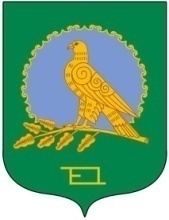 ӘЛШӘЙ РАЙОНЫМУНИЦИПАЛЬ РАЙОНЫНЫҢСЕБЕНЛЕ АУЫЛ СОВЕТЫАУЫЛ БИЛӘМӘҺЕСОВЕТЫ(Башкортостан РеспубликаһыӘлшәй районыСебенле ауыл советы)СОВЕТСЕЛЬСКОГО ПОСЕЛЕНИЯЧЕБЕНЛИНСКИЙ СЕЛЬСОВЕТМУНИЦИПАЛЬНОГО РАЙОНААЛЬШЕЕВСКИЙ РАЙОНРЕСПУБЛИКИ БАШКОРТОСТАН(Чебенлинский сельсовет Альшеевского районаРеспублики Башкортостан)